MATHS  PLANCOUNTRY: TurkeySCHOOL  : Erzurumlu İbrahim Hakkı OrtaokuluACTIVITY NAME: Maths and Art-Drawing a pictureMATERIALS: A model picture,ruler,protractor,compass,         pencils,coloring pencils,crayons,etcACTIVITY NUMBER: 1MAKING ACTIVITY:       First,pupils will be informed about the activity they are going to make.There will be a picture on the board that pupils can see easily.They will use their rulers,protractor and compasses.After drawing they will color their drawings. 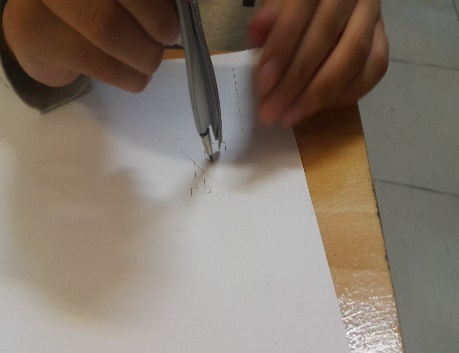 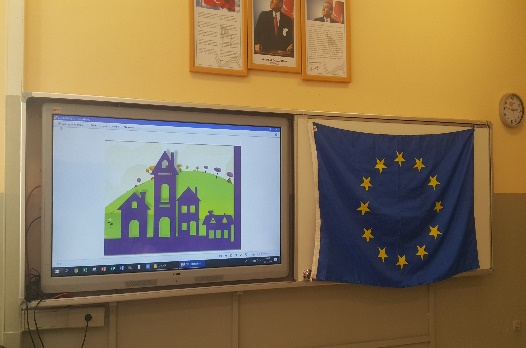 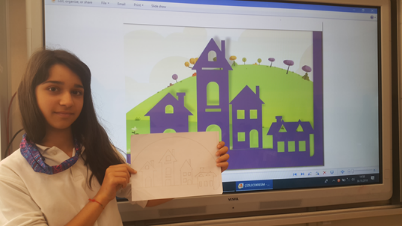 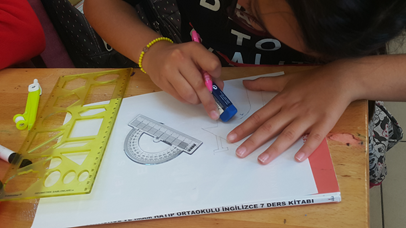 